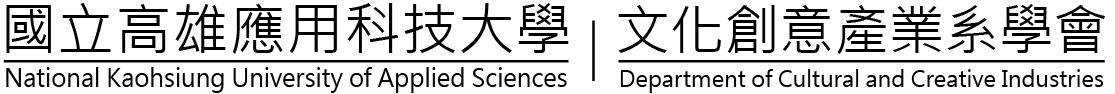 105級 資管X文創X工管聯合迎新晚會－活動決算報告書－活動名稱：105級 資管X文創X工管聯合迎新晚會活動時間：2016／10／05活動執秘：張瑜珊/梁庭禎/賴冠維活動收入：活動支出：結語：  這次的晚會因颱風，所以原預計的場地遭破壞也讓我們原本預估的經費很多東西都沒花費到，好比耗材費用、及大褂；還有因晚會時間在新大結束的隔一星期，其實蠻趕的，若執秘有事先去安排晚會的各項進度的話，可以使晚會的每個細節更完整；好比美宣，可以提早安排負責的組並有時間及確切費用的範圍，更能讓他們去發揮！資管系學會1,000元文創系學會1,000元工管系學會1,300元預算決算差額原因改善行政100595有幾張發票遺失盡量自己去收大家的發票，因交代給別人若遺失，損失是他人權益活動2,0001,192808原場地燕巢演藝廳因遭颱風破壞，後來協調電機小劇場，工管有電小大褂，故不用花費到太多颱風破壞場地，及後來協調的場地，為不可抗因素美宣660200460事前未向美宣負責人說明預算範圍，若能明確知道更能去運用費用事先讓負責人知道預算範圍，使他們能更有效的去發揮及運用耗材4000400原場地燕巢演藝廳因遭颱風破壞，後來經協調後決定使用電機小劇場，電機小劇場燈音設備皆齊全，只需借色片，故無此項花費。颱風破壞場地，及後來協調的場地，為不可抗因素雜費1400140沒有需要用到的地方有意外的支出可以使用這筆錢總計3,3001,3971,903